 $5  March 2019March 2019March 2019March 2019March 2019SUNMONTUESWEDTHURSFRISAT1Starbucks! $10234Grp B Bowling$ MgmtArtLibrary5Writing/ILSVoc/EA: Zoo, bring sack lunch!Mardi Gras w/Mrs Brenda6Grp A BowlingReadingDancing w/Dana7ILSCraftsGym8Picnic at Clear Lake Park, Bring a sack lunch!910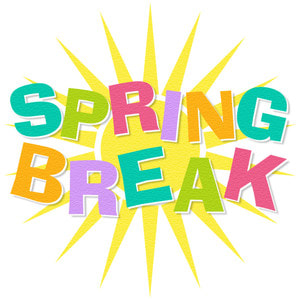 11ShowBiz Cinema $20, Bring sack lunch!12Painting with A Next Step Twist $15, includes pizza and beverage. 13Crocodile Encounters $15 Bring sack lunch!14Sweets & Treats with Sweet Galeanna $20, Bring sack lunch!*Limited Seats available 15Pajama and Movie Day! $5 includes nachos and beverage. 16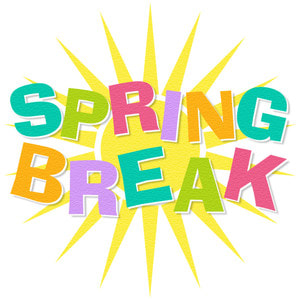 1718$ MgmtArtLibrary19Grp B BowlingWritingCookingMeditation w/Ruth20Grp A BowlingReadingDancing w/Dana21Line Dancing w/BrendaCraftsGym22Picnic at Sylvan Beach Park, Bring a sack lunch!232425$ Mgmt ArtLibrary26Grp B BowlingWritingCooking Meditation w/Ruth27Grp A BowlingReadingDancing w/Dana28Line Dancing w/BrendaGrp B & Voc: Snow Cones and Park! $5Gym29Grp A: Snow Cones and Park! $5Gym3031